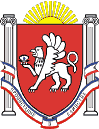 Новоандреевский сельский совет Симферопольского районаРеспублики Крым18-я сессия  1 созываРЕШЕНИЕ № 104/15с. Новоандреевка							                       от 27.07.2015г.Об утверждении Положения о порядке проведения собраний, митингов, демонстраций, шествий и пикетирования на территории муниципального образования Новоандреевскогосельского поселения Симферопольского района Республики Крым В соответствии с Федеральным законом от 06.10.2003 г. № 131-ФЗ «Об общих принципах организации местного самоуправления в Российской Федерации», Федеральным законом от 19.06.2004 г. № 54-ФЗ «О собраниях, митингах, демонстрациях, шествиях и пикетированиях», в целях регулирования порядка проведения митингов, уличных шествий и пикетирования на территории муниципального образования Новоандреевского сельского поселения Симферопольского района Республики Крым, для обеспечения правопорядка и общественной безопасности в период подготовки и проведения массовых мероприятийНовоандреевский сельский совет РЕШИЛ:1. Утвердить Положение о порядке проведения собраний, митингов, демонстраций, шествий и пикетирования на территории муниципального образования Новоандреевского сельского поселения Симферопольского района Республики Крым согласно приложению №1.2. Утвердить единые специально отведенные или приспособленные для коллективного обсуждения общественно значимых вопросов и выражения общественных настроений, а также для массового присутствия граждан для публичного выражения общественного мнения по поводу актуальных проблем преимущественно общественно- политического характера места согласно приложению № 2.3. Обнародовать настоящее решение путем вывешивания его на информационной доске у здания Администрация Новоандреевского сельского поселения по адресу Республика Крым Симферопольский район, с. Новоандреевка, ул. Победы, 36.4. Решение вступает в силу с момента его обнародования.Председатель Новоандреевского сельского совета				          В.Ю. ВайсбейнПриложение № 1к решению Новоандреевского сельского советаСимферопольского района Республики Крымот 27 июля 2015г. № 104/15Положениео порядке проведения собраний, митингов, демонстраций, шествий и пикетирований на территории муниципального образования Новоандреевского сельского поселения Симферопольского района Республики Крым1. Настоящее Положение определяет порядок организации и проведения собраний, митингов, демонстраций, шествий и пикетирований на улицах, площадях и в иных открытых общественных местах муниципального образования.В тексте настоящих Правил понятия и термины используются в следующих значениях: 1) публичное мероприятие - открытая, мирная, доступная каждому, проводимая в форме собрания, митинга, демонстрации, шествия или пикетирования либо в различных сочетаниях этих форм акция, осуществляемая по инициативе граждан Российской Федерации, политических партий, других общественных объединений и религиозных объединений, в том числе с использованием транспортных средств. Целью публичного мероприятия является свободное выражение и формирование мнений, а также выдвижение требований по различным вопросам политической, экономической, социальной и культурной жизни страны и вопросам внешней политики;2) собрание - совместное присутствие граждан в специально отведенном или приспособленном для этого местедля коллективного обсуждения каких-либо общественно значимых вопросов;3) митинг - массовое присутствие граждан в определенном месте для публичного выражения общественного мнения по поводу актуальных проблем преимущественно общественно-политического характера;4) демонстрация - организованное публичное выражение общественных настроений группой граждан с использованием во время передвижения плакатов, транспарантов и иных средств наглядной агитации;5) шествие - массовое прохождение граждан по заранее определенному маршруту в целях привлечения внимания ккаким-либо проблемам;6) пикетирование - форма публичного выражения мнений, осуществляемого без передвижения и использования звукоусиливающих технических средств путем размещения у пикетируемого объекта одного или более граждан, использующих плакаты, транспаранты и иные средства наглядной агитации;7) уведомление о проведении публичного мероприятия - документ, посредством которого органу исполнительной власти субъекта Российской Федерации или органу местного самоуправления в порядке, установленном настоящим Федеральным законом, сообщается информация о проведении публичного мероприятия в целях обеспечения при его проведении безопасности и правопорядка.2. Организатор публичного мероприятия обязан:2.1. Подать в администрацию Новоандреевского сельского поселения уведомление о проведении публичного мероприятия.2.2. Не позднее, чем за три дня до дня проведения публичного мероприятия (за исключением собрания и пикетирования, проводимого одним участником) информировать администрацию Новоандреевского сельского поселения в письменной форме о принятии (непринятии) предложения об изменении места и (или) времени проведения публичного мероприятия, указанных в уведомлении о проведении публичного мероприятия.2.3. Требовать от участников публичного мероприятия соблюдения общественного порядка и регламента проведения мероприятия.2.4. Обеспечивать в пределах своей компетенции общественный порядок и безопасность граждан при проведении публичного мероприятия.2.5. Приостанавливать и прекращать публичное мероприятие в случае совершения его участниками противоправных действий.2.6. Довести до сведения участников публичного мероприятия требование уполномоченного представителя администрации муниципального образования о приостановлении или прекращении публичного мероприятия.2.7. Иметь отличительный знак организатора публичного мероприятия.3. Уведомление о проведении публичного мероприятия (за исключением собрания и пикетирования, проводимого одним участником) подается его организатором в письменном виде в администрацию Новоандреевского сельского поселения в срок не ранее 15 и не позднее 10 дней до дня проведения публичного мероприятия. При проведении пикетирования группой лиц уведомление о проведении публичного мероприятия может подаваться в срок не позднее трех дней до дня его проведения, а если указанные дни совпадают с воскресеньем и (или) нерабочим праздничным днем (нерабочими праздничными днями), - не позднее четырех дней до дня его проведения.4.В уведомлении о проведении публичного мероприятия указываются:1)цель публичного мероприятия;2) форма публичного мероприятия;3) место (места) проведения публичного мероприятия, маршруты движения участников, а в случае, если публичное мероприятие будет проводиться с использованием транспортных средств, информация об использовании транспортных средств;4) дата, время начала и окончания публичного мероприятия;5) предполагаемое количество участников публичного мероприятия;6) формы и методы обеспечения организатором публичного мероприятия общественного порядка, организации медицинской помощи, намерение использовать звукоусиливающие технические средства при проведении публичного мероприятия;7) фамилия, имя, отчество либо наименование организатора публичного мероприятия, сведения о его месте жительства или пребывания либо о месте нахождения и номер телефона;8) фамилии, имена и отчества лиц, уполномоченных организатором публичного мероприятия выполнять распорядительные функции по организации и проведению публичного мероприятия;9) дата подачи уведомления о проведении публичного мероприятия.Уведомление подписывается организатором публичного мероприятия и лицами, уполномоченными организатором публичного мероприятия выполнять распорядительные функции по организации публичного мероприятия.Уведомление о проведении публичного мероприятия подписывается организатором публичного мероприятия и лицами, уполномоченными организатором публичного мероприятия выполнять распорядительные функции по его организации и проведению.5. Публичное мероприятие может проводиться в любых пригодных для целей данного мероприятия местах в случае, если его проведение не создает угрозы обрушения зданий и сооружений или иной угрозы безопасности участников данного публичного мероприятия.5.1. Администрация Новоандреевского сельского поселения определяет единые специально отведенные или приспособленные для коллективного обсуждения общественно значимых вопросов и выражения общественных настроений, а также для массового присутствия граждан для публичного выражения общественного мнения по поводу актуальных проблем преимущественно общественно-политического характера места (далее – специально отведенные места). 5.2. При определении специально отведенных мест и установлении порядка их использования должны обеспечиваться возможность достижения целей публичных мероприятий, транспортная доступность специально отведенных мест, возможность использования организаторами и участниками публичных мероприятий объектов инфраструктуры, соблюдение санитарных норм и правил, безопасность организаторов и участников публичных мероприятий, других лиц. В случае направления организаторами нескольких публичных мероприятий уведомлений о проведении публичных мероприятий в специально отведенных местах в одно и то же время очередность использования специально отведенных мест определяется исходя из времени получения соответствующего уведомления Администрацией Новоандреевского сельского поселения.6. К местам, в которых проведение публичного мероприятия запрещается, относятся:1) территории, непосредственно прилегающие к опасным производственным объектам и к иным объектам, эксплуатация которых требует соблюдения специальных правил техники безопасности;2) путепроводы, железнодорожные магистрали и полосы отвода железных дорог, нефте-, газо- и продуктопроводов, высоковольтных линий электропередачи;3) территории, непосредственно прилегающие к резиденциям Президента Российской Федерации, к зданиям, занимаемым судами, к территориям и зданиям учреждений, исполняющих наказание в виде лишения свободы;4) пограничная зона, если отсутствует специальное разрешение уполномоченных на то пограничных органов.6.1. После определения Администрацией Новоандреевского сельского поселения специально отведенных мест публичные мероприятия проводятся, как правило, в указанных местах. Проведение публичного мероприятия вне специально отведенных мест допускается только после согласования с органом исполнительной власти субъекта Российской Федерации или Администрацией Новоандреевского сельского поселения. Орган исполнительной власти субъекта Российской Федерации или Администрация Новоандреевского сельского поселения отказывает в согласовании проведения публичного мероприятия только при наличии оснований.6.2. В целях защиты прав и свобод человека и гражданина, обеспечения законности, правопорядка, общественной безопасности Администрацией Новоандреевского сельского поселения дополнительно определяются места, в которых запрещается проведение собраний, митингов, шествий, демонстраций в том числе, если проведение публичных мероприятий в указанных местах может повлечь нарушение функционирования объектов жизнеобеспечения, транспортной или социальной инфраструктуры, связи, создать помехи движению пешеходов и (или) транспортных средств либо доступу граждан к жилым помещениям или объектам транспортной или социальной инфраструктуры.7. Публичное мероприятие не может начинаться ранее 7 часов и заканчиваться позднее 22 часов, за исключением публичных мероприятий, посвященных памятным датам России, публичных мероприятий культурного содержания текущего дня по местному времени.Администрация Новоандреевского сельского поселения после получения уведомления о проведении публичного мероприятия:7.1. Документально подтверждает получение уведомления и указывает при этом дату и время его получения.7.2. Доводит любым доступным способом (письменно под роспись, факсимильной связью, письмом или телеграммой с уведомлением либо устно по контактному телефону) до сведения организатора публичного мероприятия в течение трех дней со дня получения уведомления (а при подаче уведомления о проведении пикетирования менее чем за пять дней до дня его проведения - в день его получения) обоснованное предложение об изменении места и (или) времени проведения публичного мероприятия, а также предложения об устранении организатором несоответствия указанных в уведомлении целей, форм и иных условий проведения публичного мероприятия требованиям закона и настоящего Положения.7.3. При непринятии организатором предложений, указанных в п. 7.2, совместно с соответствующими службами решает вопрос о возможности проведения публичного мероприятия согласно поданному уведомлению.В случае если проведение мероприятия становится невозможным в силу каких-либо обстоятельств, указанных в Федеральном законе от 19.06.2004г. № 54-ФЗ, администрация Новоандреевского сельского поселения не менее чем за один день до дня его проведения доводит данную информацию до сведения организатора любым способом, предусмотренным п. 7.2 настоящего Положения, и не позднее дня мероприятия оформляет ее письмом, которое выдается под роспись организатору публичного мероприятия.8. В случае если информация, содержащаяся в тексте уведомления о проведении публичного мероприятия, и иные данные дают основание предположить, что цели запланированного мероприятия и формы его проведения не соответствуют действующему законодательству Российской Федерации, администрация Новоандреевского сельского поселения незамедлительно доводит до сведения организатора публичного мероприятия письменное предупреждение о том, что при проведении мероприятия с нарушениями организатор, а также иные участники мероприятия могут быть привлечены к ответственности в установленном порядке. Письменное предупреждение доводится до сведения организатора способами, указанными в п. 7.2 Положения.9. При проведении мероприятия с нарушением требований, указанных в абзаце 2 п. 7.3 настоящего Положения, оно считается несанкционированным, и организатор мероприятия может быть привлечен к ответственности в установленном действующим законодательством порядке.10. Организатор публичного мероприятия, должностные лица и другие граждане не вправе препятствовать участникам публичного мероприятия в выражении своих мнений любым, не нарушающим общественного порядка и настоящего Положения способом.11. Уполномоченный представитель администрации Новоандреевского сельского поселения имеет право:11.1. Требовать от организатора публичного мероприятия:- устранить нарушение правопорядка, если оно произошло во время проведения мероприятия по вине его участников;- приостановить публичное мероприятие на время, необходимое им для устранения нарушения;- прекратить публичное мероприятие, если нарушение не было устранено по истечении установленного им времени.11.2. Оказывать организатору необходимое содействие в проведении публичного мероприятия:- по обеспечению общественного порядка.- по обеспечению медицинской помощи.- по правовым вопросам, связанным с проведением мероприятия.- координирует действия организатора и участников публичного мероприятия с соответствующими службами, обеспечивающими правопорядок и медицинскую помощь.12. Основаниями прекращения публичного мероприятия являются:12.1. Создание реальной угрозы для жизни и здоровья граждан, а также для имущества физических и юридических лиц.12.2. Совершение участниками публичного мероприятия противоправных действий и умышленное нарушение организатором публичного мероприятия требований закона, касающихся порядка проведения публичного мероприятия, и настоящего Положения.13. В случае принятия решения о прекращении публичного мероприятия уполномоченный представитель администрации Новоандреевского сельского поселения:13.1. Дает устное указание организатору публичного мероприятия прекратить мероприятие, обосновав причину его прекращения и оформляет данное указание письменно с вручением организатору публичного мероприятия.13.2. Устанавливает время для выполнения указания о прекращении публичного мероприятия.13.3. В случае невыполнения организатором публичного мероприятия указания о его прекращении обращается непосредственно к участникам публичного мероприятия и устанавливает дополнительное время для выполнения указания о прекращении публичного мероприятия.В случае невыполнения указания о прекращении публичного мероприятия сотрудники полиции принимают необходимые меры по прекращению публичного мероприятия в соответствии с действующим законодательством.14. Лица, нарушившие установленный порядок организации и проведения публичного мероприятия, несут ответственность в соответствии с действующим законодательством. Материальный ущерб, причиненный во время публичного мероприятия его участниками государственной, муниципальной и частной собственности, подлежит возмещению в установленном законом порядке.Приложение № 1к решению Новоандреевского сельского советаСимферопольского района Республики Крымот 27 июля 2015г. № 104/15Единые специально отведенные или приспособленные для коллективного обсуждения общественно значимых вопросов и выражения общественных настроений, а также для массового присутствия граждан для публичного выражения общественного мнения по поводу актуальных проблем преимущественно общественно политического характера места:- площадь перед Новоандреевским ДК по адресу: Республики Крым Симферопольский район, с. Новоандреевка, ул. Победы, 43- а -  площадь  возле магазина в Республика Крым, Симферопольский район, с. Харитоновка, ул. Гвардейская.